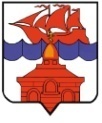 РОССИЙСКАЯ  ФЕДЕРАЦИЯКРАСНОЯРСКИЙ КРАЙТАЙМЫРСКИЙ ДОЛГАНО-НЕНЕЦКИЙ МУНИЦИПАЛЬНЫЙ РАЙОНАДМИНИСТРАЦИЯ СЕЛЬСКОГО ПОСЕЛЕНИЯ ХАТАНГАПОСТАНОВЛЕНИЕ12.03.2018 г.	   № 028-ПО внесении изменений в Постановление администрации сельского поселения Хатанга от 11.11.2013 г. № 147-П «Об утверждении муниципальной программы «Организация транспортного обслуживания отдельных категорий населения в селе Хатанга»» В целях реализации статьи 179  Бюджетного кодекса Российской Федерации,  ст.14  п.7  Федерального закона от  06.10.2003  № 131-ФЗ «Об общих принципах организации местного самоуправления в Российской Федерации», в соответствии с Решением Хатангского сельского Совета депутатов от 21.12.207 года № 57-РС «О бюджете сельского поселения Хатанга на 2018 год и плановый период 2019-2020 годов», на основании Распоряжения администрации сельского поселения Хатанга от 30.08.2013 № 118/1-Р «Об утверждении перечня муниципальных программ сельского поселения Хатанга» и Порядка принятия решений о разработке муниципальных программ сельского поселения Хатанга, их формирования и реализации, утвержденного Постановлением администрации сельского поселения Хатанга от 30.07.2012  № 103-П, с целью создания условий для предоставления транспортных услуг населению,                                                      ПОСТАНОВЛЯЮ:Внести в Постановление администрации сельского поселения Хатанга от 11.11.2013 г. № 147-П «Об утверждении муниципальной программы «Организация транспортного обслуживания отдельных категорий населения в селе Хатанга» следующие изменения:Приложение к Постановлению администрации сельского поселения Хатанга от  11.11.2013г. № 147-П изложить в редакции согласно Приложения к настоящему Постановлению.Опубликовать Постановление в Информационном бюллетене Хатангского сельского Совета депутатов и администрации сельского поселения Хатанга и на официальном сайте органов местного самоуправления сельского поселения Хатанга www.hatanga24.ru Постановление вступает в силу  в день, следующий за днем его официального опубликования. Контроль за исполнением настоящего Постановления оставляю за собой.Глава сельского поселения Хатанга			                                            А. В. КулешовМУНИЦИПАЛЬНАЯ ПРОГРАММА СЕЛЬСКОГО ПОСЕЛЕНИЯ ХАТАНГА «Организация транспортного обслуживания отдельных категорий населения в селе Хатанга» Раздел 1. Паспорт муниципальной программыРаздел 2. Характеристика текущего состояния соответствующей сферы с указанием основных показателей социально-экономического развития поселенияСельское поселение Хатанга расположено на территории с суровыми климатическими условиями. Среднемесячная температура зимних месяцев составляет около тридцати градусов мороза,  в отдельные дни столбик термометра опускается ниже 40-градусной отметки. Кроме того, в последние годы увеличилось количество дней с ветром,  превышающим скорость 6 м/сек,  участились случаи с ветром до 15 м/сек и более. В весенний и осенний периоды характерна распутица, когда раскисает глинистая почва дорог, возможен гололед. Эти факторы создают трудности для свободного и быстрого передвижения людей в селе Хатанга. Согласно данным текущего учета, постоянная численность населения  в селе  Хатанга на 01.01.2018 года составляет  2 252 человек, из них: 703 человека - дети в возрасте до 16 лет, 826  человек – пенсионеры. Таким образом, 67,9% от общей численности населения села Хатанга  составляют дети и пенсионеры. В связи с чем, наличие автобусного сообщения особенно важно для учащихся школ и малышей дошкольного возраста, которых необходимо доставить к месту учебы или в детский сад. Немаловажным  является необходимость в использовании транспорта больными людьми, так  как  больница находится далеко от центра села, в поселке геологов, поэтому посетить врача или попасть на лечебные процедуры ослабленному болезнью человеку  без автобуса  весьма проблематично. Раздел 3. Приоритеты и цели социально-экономического развития в соответствующей сфере, описание основных целей и задач Программы, прогноз развития соответствующей сферыГлавной целью Программы в сфере транспорта является создание условий для предоставления транспортных услуг населению и организация транспортного обслуживания, удовлетворяющего потребности населения и экономики сельского поселения Хатанга.Реализация основной цели Программы достигается решением следующей задачи -осуществление эффективной круглогодичной транспортной доступности в селе Хатанга.        Решение поставленной задачи предусматривает предоставление субсидий предприятиям, осуществляющим деятельность на территории сельского поселения Хатанга, и имеющим право заниматься соответствующим видом деятельности (перевозка пассажиров автомобильным транспортом),  прошедшим  конкурсный  отбор, отвечающим  требованиям проводимого отбора и предложившим  наилучшие условия организации транспортных услуг.Раздел 4. Механизм реализации отдельных мероприятий ПрограммыВ целях отбора поставщика транспортных услуг, который будет осуществлять перевозку отдельных категорий  населения  (детей, посещающих дошкольные образовательные учреждения, учащихся школ, пенсионеров и населения для посещения поликлиники) автомобильным транспортом (автобус), распоряжением администрации сельского поселения Хатанга создается конкурсная комиссия. Положение о порядке проведения конкурсного отбора утверждается постановлением администрации сельского поселения Хатанга. Участниками конкурсного отбора являются юридические лица (за исключением государственных (муниципальных) учреждений) и индивидуальные предприниматели, имеющие право заниматься соответствующим видом деятельности на территории сельского поселения Хатанга.Процедура проведения конкурсного отбора поставщика транспортных услуг заключается в рассмотрении комиссией документов участников конкурсного отбора, содержащих предложения по критериям конкурсного отбора; оценке и сопоставлении предложений участников конкурсного отбора.          Порядок  предоставления субсидий на возмещение затрат, связанных  с осуществлением перевозки отдельных категорий населения  автомобильным транспортом (автобус) в селе Хатанга утверждается постановлением администрации сельского поселения Хатанга.           Условием для получения субсидии является выполнение регулярных перевозок отдельных категорий населения автомобильным транспортом вместимостью не менее 30 человек, оборудованным для перевозки пассажиров.           Перевозка отдельных категорий населения осуществляется по согласованным графику и маршруту движения. Выделение средств производится за фактически выполненное количество рейсов.Раздел 5. Прогноз конечных результатов Программы, характеризующих целевое состояние (изменение состояния) уровня и качества жизни населенияРезультаты реализации мероприятий Программы будут способствовать предотвращению социальной напряженности, повышению уровня и качества жизни населения в с. Хатанга. В зимний период курсирование автобуса будет способствовать снижению среди детей дошкольного и школьного возрастов простудных заболеваний и сокращению сроков лечения больных, находящихся на амбулаторном лечении. Это повлечет за собой уменьшение продолжительности больничных листов.По показателям результативности в ходе реализации мероприятий Программы планируется:- сохранение существующего маршрута перевозок с одновременным обеспечением круглогодичной транспортной доступности;- сохранение пассажирооборота на уровне 41,1 тыс. чел. в год.- осуществление контроля за соблюдением перевозчиками обязательных требований, установленных нормативными правовыми актами поселения.Раздел 6. Ресурсное обеспечение программы         Информация о ресурсном обеспечении и прогнозной оценке расходов на реализацию целей  Программы с учетом источников финансового обеспечения представлена в Приложении № 2.Приложение № 1 к Паспорту муниципальной программы сельского поселения Хатанга «Организация транспортного обслуживания отдельных категорий населения в с. Хатанга»  Перечень целевых показателей и показателей результативности Программы с расшифровкой плановых значений по годам ее реализации Приложение № 1 к муниципальной программе сельского поселения Хатанга«Организация транспортного обслуживания отдельных категорий населения в с. Хатанга» Ресурсное обеспечение и прогнозная оценка расходов на реализацию целей муниципальной программы с учетом источников финансирования, в том числе по уровням бюджетов бюджетной системы РФПриложение № 2 к муниципальной программе сельского поселения Хатанга«Организация транспортного обслуживания отдельных категорий              населения в с. Хатанга»  Информация о распределении планируемых расходов по отдельным мероприятиям программы, подпрограммам муниципальной программы сельского поселения ХатангаПриложениек Постановлению администрации сельского поселения Хатанга от 12.03.2018 г. № 028-ПНаименование Программы           Муниципальная программа «Организация транспортного обслуживания отдельных категорий населения в селе Хатанга»  (далее – Программа)Основание для разработки Программы           Распоряжение администрации сельского поселения Хатанга от 30.08.2013 г. № 118/1-Р «Об утверждении перечня муниципальных программ сельского поселения Хатанга», Постановление администрации сельского поселения Хатанга от 30.07.2013г. № 103-П «Об утверждении порядка принятия решений о разработке муниципальных программ сельского поселения Хатанга, их формировании и реализации».Ответственный исполнитель Программы                      Администрация  сельского поселения ХатангаЦели  ПрограммыСоздание  условий  для  предоставления  транспортных услуг  отдельным категориям  населения  (дети, посещающие дошкольные образовательные учреждения, учащиеся школ, пенсионеры  и  население для посещения поликлиники) и организация транспортного обслуживания, удовлетворяющего потребности перечисленных категорий населения  Задачи  ПрограммыОсуществление эффективной круглогодичной транспортной доступности в селе Хатанга путем предоставления субсидий на возмещение затрат, связанных с осуществлением перевозки отдельных категорий населения автомобильным транспортом (автобус) Этапы и сроки реализации Программы   (в редакции Постановлений администрации СП Хатанга от 21.02.2014г. №023-П, от 03.02.2015г. № 007-П, от 14.03.2017г. №030-П)2014 - 2019 годыПеречень целевых показателей и показателей результативности ПрограммыЦелевые показатели  (Приложение № 1):Количество маршрутов – 1;Количество привлекаемого подвижного состава  - 1 единица;Количество перевозимых пассажиров  в год – 56,97 тыс.чел. Информация по ресурсному обеспечению Программы, в том числе в разбивке по источникам финансирования по годам реализации Программы (в редакции Постановлений администрации СП Хатанга от 21.02.2014г. №023-П, от 03.02.2015г. № 007-П, от 14.03.2017г. №030-П)Объем расходов на реализацию Программы всего:17 162,88 тыс. рублей, в том числе по годам:2014 год – 2 500,41 тыс. рублей,2015 год – 2 654,00 тыс. рублей,2016 год -  2 848,09 тыс. рублей,2017 год -  2 858,40 тыс. рублей,2018 год – 2 100,66 тыс. рублей,2019 год – 2 100,66 тыс. рублей, Финансовое обеспечение за счет средств бюджета сельского поселения Хатанга№  
п/пЦели, задачи, показателиЕд. измВес показателяИсточник информации2014 год2015 год2016 год2017 год2018 год2019 год11.Цель: Создание  условий  для  предоставления  транспортных услуг  отдельным категориям  населения  (школьникам, детям, посещающим дошкольные образовательные учреждения, пенсионерам и населению в поликлинику) и организация транспортного обслуживания, удовлетворяющего потребности этих категорий населения  и  экономики  сельского  поселения  Хатанга      Цель: Создание  условий  для  предоставления  транспортных услуг  отдельным категориям  населения  (школьникам, детям, посещающим дошкольные образовательные учреждения, пенсионерам и населению в поликлинику) и организация транспортного обслуживания, удовлетворяющего потребности этих категорий населения  и  экономики  сельского  поселения  Хатанга      Цель: Создание  условий  для  предоставления  транспортных услуг  отдельным категориям  населения  (школьникам, детям, посещающим дошкольные образовательные учреждения, пенсионерам и населению в поликлинику) и организация транспортного обслуживания, удовлетворяющего потребности этих категорий населения  и  экономики  сельского  поселения  Хатанга      Цель: Создание  условий  для  предоставления  транспортных услуг  отдельным категориям  населения  (школьникам, детям, посещающим дошкольные образовательные учреждения, пенсионерам и населению в поликлинику) и организация транспортного обслуживания, удовлетворяющего потребности этих категорий населения  и  экономики  сельского  поселения  Хатанга      Цель: Создание  условий  для  предоставления  транспортных услуг  отдельным категориям  населения  (школьникам, детям, посещающим дошкольные образовательные учреждения, пенсионерам и населению в поликлинику) и организация транспортного обслуживания, удовлетворяющего потребности этих категорий населения  и  экономики  сельского  поселения  Хатанга      Цель: Создание  условий  для  предоставления  транспортных услуг  отдельным категориям  населения  (школьникам, детям, посещающим дошкольные образовательные учреждения, пенсионерам и населению в поликлинику) и организация транспортного обслуживания, удовлетворяющего потребности этих категорий населения  и  экономики  сельского  поселения  Хатанга      Цель: Создание  условий  для  предоставления  транспортных услуг  отдельным категориям  населения  (школьникам, детям, посещающим дошкольные образовательные учреждения, пенсионерам и населению в поликлинику) и организация транспортного обслуживания, удовлетворяющего потребности этих категорий населения  и  экономики  сельского  поселения  Хатанга      Цель: Создание  условий  для  предоставления  транспортных услуг  отдельным категориям  населения  (школьникам, детям, посещающим дошкольные образовательные учреждения, пенсионерам и населению в поликлинику) и организация транспортного обслуживания, удовлетворяющего потребности этих категорий населения  и  экономики  сельского  поселения  Хатанга      Цель: Создание  условий  для  предоставления  транспортных услуг  отдельным категориям  населения  (школьникам, детям, посещающим дошкольные образовательные учреждения, пенсионерам и населению в поликлинику) и организация транспортного обслуживания, удовлетворяющего потребности этих категорий населения  и  экономики  сельского  поселения  Хатанга      Цель: Создание  условий  для  предоставления  транспортных услуг  отдельным категориям  населения  (школьникам, детям, посещающим дошкольные образовательные учреждения, пенсионерам и населению в поликлинику) и организация транспортного обслуживания, удовлетворяющего потребности этих категорий населения  и  экономики  сельского  поселения  Хатанга      1. 1.Задача:   Осуществление эффективной круглогодичной транспортной доступности в селе Хатанга путем предоставления субсидий на возмещение затрат, связанных с осуществлением перевозки отдельных категорий населения автомобильным транспортом (автобус) в селе Хатанга.Задача:   Осуществление эффективной круглогодичной транспортной доступности в селе Хатанга путем предоставления субсидий на возмещение затрат, связанных с осуществлением перевозки отдельных категорий населения автомобильным транспортом (автобус) в селе Хатанга.Задача:   Осуществление эффективной круглогодичной транспортной доступности в селе Хатанга путем предоставления субсидий на возмещение затрат, связанных с осуществлением перевозки отдельных категорий населения автомобильным транспортом (автобус) в селе Хатанга.Задача:   Осуществление эффективной круглогодичной транспортной доступности в селе Хатанга путем предоставления субсидий на возмещение затрат, связанных с осуществлением перевозки отдельных категорий населения автомобильным транспортом (автобус) в селе Хатанга.Задача:   Осуществление эффективной круглогодичной транспортной доступности в селе Хатанга путем предоставления субсидий на возмещение затрат, связанных с осуществлением перевозки отдельных категорий населения автомобильным транспортом (автобус) в селе Хатанга.Задача:   Осуществление эффективной круглогодичной транспортной доступности в селе Хатанга путем предоставления субсидий на возмещение затрат, связанных с осуществлением перевозки отдельных категорий населения автомобильным транспортом (автобус) в селе Хатанга.Задача:   Осуществление эффективной круглогодичной транспортной доступности в селе Хатанга путем предоставления субсидий на возмещение затрат, связанных с осуществлением перевозки отдельных категорий населения автомобильным транспортом (автобус) в селе Хатанга.Задача:   Осуществление эффективной круглогодичной транспортной доступности в селе Хатанга путем предоставления субсидий на возмещение затрат, связанных с осуществлением перевозки отдельных категорий населения автомобильным транспортом (автобус) в селе Хатанга.Задача:   Осуществление эффективной круглогодичной транспортной доступности в селе Хатанга путем предоставления субсидий на возмещение затрат, связанных с осуществлением перевозки отдельных категорий населения автомобильным транспортом (автобус) в селе Хатанга.Задача:   Осуществление эффективной круглогодичной транспортной доступности в селе Хатанга путем предоставления субсидий на возмещение затрат, связанных с осуществлением перевозки отдельных категорий населения автомобильным транспортом (автобус) в селе Хатанга.1.1.1Сохранение существующего маршрута перевозок с одновременным обеспечением круглогодичной транспортной доступности11с.Хатанга1111111.1.2Количество пассажиров, перевозимых по маршруту в течение годачел.тыс.паспорт с.Хатанга69,7769,5661,4158,8341,1041,1011.1.3Количество привлекаемого подвижного составашт.1Хозяйствующие субъекты с.Хатанга111111СтатусНаименование муниципальной программы, подпрограммы государственной программыОтветственный исполнитель, соисполнителиОценка расходов (тыс. руб.), годыОценка расходов (тыс. руб.), годыОценка расходов (тыс. руб.), годыОценка расходов (тыс. руб.), годыОценка расходов (тыс. руб.), годыОценка расходов (тыс. руб.), годыОценка расходов (тыс. руб.), годыСтатусНаименование муниципальной программы, подпрограммы государственной программыОтветственный исполнитель, соисполнители2014 год2015 год2016 год2017 год2018 год2019 годИтого на периодМуниципальная программа«Организация транспортного обслуживания отдельных категорий населения в селе Хатанга»Всего 2 500,412 654,002 848,092 858,402 100,662 100,6615 062,22Муниципальная программа«Организация транспортного обслуживания отдельных категорий населения в селе Хатанга»в том числе: Муниципальная программа«Организация транспортного обслуживания отдельных категорий населения в селе Хатанга»федеральный бюджет Муниципальная программа«Организация транспортного обслуживания отдельных категорий населения в селе Хатанга»краевой бюджет Муниципальная программа«Организация транспортного обслуживания отдельных категорий населения в селе Хатанга»районный  бюджетМуниципальная программа«Организация транспортного обслуживания отдельных категорий населения в селе Хатанга»бюджеты сельского поселения2 500,412 654,002 848,092 858,402 100,662 100,6615 062,22Муниципальная программа«Организация транспортного обслуживания отдельных категорий населения в селе Хатанга»внебюджетные  источники Статус (муниципальная программа, подпрограмма)Наименование программы, подпрограммы, мероприятияНаименование ГРБСКод бюджетной классификации Код бюджетной классификации Код бюджетной классификации Код бюджетной классификации Расходы (тыс. руб.), годыРасходы (тыс. руб.), годыРасходы (тыс. руб.), годыРасходы (тыс. руб.), годыРасходы (тыс. руб.), годыСтатус (муниципальная программа, подпрограмма)Наименование программы, подпрограммы, мероприятияНаименование ГРБСГРБСРз ПрЦСРВР2014 2014 2015 2016 2016 20172018 2019Итого на периодМуниципальная программа«Организация транспортного обслуживания отдельных категорий населения в селе Хатанга»  всего расходы,                   в том числе по ГРБС:ХХХХ2 500,412 500,412 654,002 848,092 848,092 858,402 100,662 100,6615 062,22Муниципальная программа«Организация транспортного обслуживания отдельных категорий населения в селе Хатанга»  Администрация СП Хатанга50104080100000000-2 500,412 500,412 654,002 848,092 848,092 858,402 100,662 100,6615 062,22Отдельное мероприятие программы Предоставление субсидий на  возмещение затрат, связанных с осуществлением перевозки отдельных категорий населения автомобильным транспортом (автобус) в селе Хатангавсего расходы,                    в том числе по ГРБС:ХХХХ2 500,412 500,412 654,002 848,092 848,092 858,402 100,662 100,6615 062,22Отдельное мероприятие программы Предоставление субсидий на  возмещение затрат, связанных с осуществлением перевозки отдельных категорий населения автомобильным транспортом (автобус) в селе ХатангаАдминистрация сельского поселения Хатанга501040801000060508102 500,412 500,412 654,002 848,092 848,092 858,402 100,662 100,6615 062,22